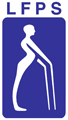 STYREMØTE LFPS Akershus              STYREMØTE LFPS Akershus              STYREMØTE LFPS Akershus              Dato - tid:Onsdag 14. januar2015 – kl.18.00Sted:Nexans, Innspurten 9OsloMøte nr:1/151/151/15 Innkalt av:Deltakere:Vararepresentanter:Konsulent:Meldt forfall: Forfall:Bernt StøylenGrethe Platt, Bernt Støylen, Kerstin Støylen, Arne Furulund, Wenche Gabrielsen, Helene Kjølstad. Inger Johansen, Nils LautenKjell Rehoff LarsenWenche Gabrielsen, Kerstin StøylenBernt StøylenGrethe Platt, Bernt Støylen, Kerstin Støylen, Arne Furulund, Wenche Gabrielsen, Helene Kjølstad. Inger Johansen, Nils LautenKjell Rehoff LarsenWenche Gabrielsen, Kerstin StøylenBernt StøylenGrethe Platt, Bernt Støylen, Kerstin Støylen, Arne Furulund, Wenche Gabrielsen, Helene Kjølstad. Inger Johansen, Nils LautenKjell Rehoff LarsenWenche Gabrielsen, Kerstin StøylenReferent:Helene KjølstadHelene KjølstadHelene KjølstadSakTil behandling1/1-15Godkjenning av innkalling/dagsorden:Ingen bemerkninger.Vedtak: Innkalling og dagsorden godkjent.2/1-15Protokoll fra styremøtet 9/14 avholdt 28. november 2014:Ingen bemerkninger.Vedtak: Protokoll 9/14 godkjent uten merknader3/1-15Økonomien – informasjon fra Arne.Arne gjennomgikk regnskapet og det er tatt til etterretning. Økonomien er bra.Polioundersøkelsen er omdøpt til «Levekårsundersøkelsen», noe departementet krevet for å få økonomisk støtte. Undersøkelsen kan dermed gjelde for flere enn bare «poliogruppen»Vedtak: Økonomien tatt til orientering. Regnskapet er underskrevet og godkjent av styret.4/1-15Post inn & ut, orientering/kurs:Ingen post er mottatt.Fra NHF Ø er mottatt følgende tilbud om kurs:23.&24. januar  –   FN Konvensjonen, Scandic Hotell, Asker. Bernt deltar.6.& 7.    februar –  BPA, Park Inn Hotell, Alna. Grethe deltar.Usikker dato     –   Fotokurs for ungdom, Quality Hotell, Sarpsborg? Ingen fra oss deltar.27.&28. februar –  Brukerrepresentanter i kommunale råd. Quality Hotell Gardermoen eller Sarpsborg. Nils deltar hvis kurset holdes på Gardermoen.6. &7.    mars    –   Hvordan bruke media i interessepolitiske saker for NHF, Quality Hotell, Sarpsborg. Ingen fra oss deltar.20.&21. mars    –   Organisasjonsutvikling (vårkonferansen), Park Inn Hotell, Alna. Grethe, Bernt og kanskje Kerstin deltar.Øvrige kurs som arrangeres våren 2015, tar man opp på neste styremøte.Vedtak: Posten og kurs for perioden tatt til orientering. Hver enkelt deltager som skal på kurs, melder seg på selv.5/1-15Årsmøtet LFPS A: Lørdag 14. mars 2015 kl. 11:00 på Dovre bo-og servicesenter, Ole Liansvei 4, 1472 Fjellhamar (Lørenskog).Årsmøte må varsles senest 6 uker i forveien, dvs. senest utgangen av januar 2015. Det blir sendt ut medlemsinformasjon, der bl.a. varsling og orientering rundt årsmøtet er tema. Innkalling til årsmøtet sendes ut senere.LFPS sentralt og LFPS Ø, blir invitert til årsmøtet og Bernt sender invitasjon.Årsberetning skrives av Bernt, han kfr. med styret.Årsregnskapet for 2014 er klart fra Arne.Budsjettforslag fra Arne, behandles på neste styremøte.Program og saksliste behandles på neste styremøte.Vedtak: Årsmøtet for LFPS A varsles senest 6 uker i forveien med en medlemsinformasjon v. Grethe og Helene. Bernt sender invitasjon til LFPS sentralt og LFPS Ø.6/1-15Årsmøtet LFPS sentralt: 24.-26. april 2015.Snefrid, Geir og Arne er på valg. Vi må tenke på forslag til evt. nye kandidater, helst en kvinne, og kanskje fra området Buskerud/Telemark/Vestfold? Tar denne diskusjonen videre på neste styremøte.Grethe og Bernt er delegater til landsmøtet LFPS sentralt, mens Kjell, Helene og evt. Kerstin er observatører.Vedtak: Delegater til LFPS landsmøte er Bernt og Grethe, observatører er Kjell, Helene og evt. Kerstin.7/1-15Årsmøtet NHF Ø: 11. april 2015.Vedtak: Dette behandles på neste styremøte.8/1-15Årsmøtet NHF sentralt: 13. – 14. juni 2015. Sted: noe usikkert.Foreslår å sende forslag til årsmøtet NHF sentralt, om at kassabeholdningen i foreningene økes fra 300.000,- til 500.000,-. Arne tar dette opp med LFPS sentralt og Bernt med NHF Øst.Vedtak: Forslag sendes til årsmøtet NHF om at kassabeholdningen økes fra 300.000,- til 500.000,-. Arne tar dette opp med LFPS sentralt og Bernt med NHF Øst.9/1-15Hjemmesiden – kommentarer.Hjemmesiden er veldig bra.Noe usikkerhet rundt bilder på hjemmesiden. Kjell kontakter Willy fra LFPS Ø, vedrørende plassering av bilder i eget bildealbum.Det blir forespurt på medlemsinfoen som skal sendes ut, om noen har motforestillinger om at bilder fra f.eks. turer, julebord o.l. blir lagt ut på hjemmesiden vår. Vedtak: Styret synes hjemmesiden har blitt veldig bra. Kjell undersøker om bilder kan legges i eget bildealbum. I medlemsinformasjonen som skal sendes ut, blir medlemmene spurt om de har noen motforestillinger til at bilder blir lagt ut på hjemmesiden vår.10/1-15Samarbeidsmøtet LFPS Ø og LFPS A: Hotell 33, Ø. Akervei 33, Oslo: 16.-17. januar 2015.Egen innkalling er ikke sendt ut, tid og tidspunkt er avtalt tidligere.Evy og Arne har samarbeidet om programmet på møtet.Evy har søkt om støtte til samarbeidsmøtet/kursdagene gjennom Arild.Møtet starter kl. 15.00 og det serveres rundstykker og drikke.Arne er møtelederAud skriver referatForøvrig henvises det til eget referat for fagdagen.Samarbeidet med Hotell 33 og kontaktperson Anette, fungerer veldig bra. Vedtak: Fagmøtet går som planlagt, tatt til orientering.11/1-15Forts.11/-15Forslag til medlemsmøter/aktiviteter 2015: Årsmøte 14. mars 2015Medlemsmøte 22. april 2015Evt. medlemstur med LFPS Ø og LFPS A fra 4. – 7. juni 2015Polio fagdag 5.september på Hotell Mastemyr, Kolbotn. 
Tema: Trening og ernæring.Medlemsmøte 21. eller 28. oktober 2015Julebord på Triaden, Lørenskog 27. november 2015Vedtak: Forslag til medlemsmøter/aktiviteter 2015, tatt til etterretning.12/1-15Forslag til styremøter 2015:4. februar4. mars8. april6. mai10. juni26. august30. september28. oktober25. novemberVedtak: Forslag til styremøter 2015 tatt til etterretning. Møtene holdes hos Nexans kl. 18.00, hvis ikke noe annet er nevnt.13/1-15Eventuelt:Kjell har en lydfil med Reidar Morset, evt. underholdningsbidrag på polio-fagdagen, diskuteres senere.Fellestur med LFPS Ø, blir diskutert på felles styremøte den 16. og 17. januar, både tidspunkt og sted. Nærmere informasjon kommer i referatet fra det møtet.Nærmere informasjon blir sendt til medlemmene med medlemsinformasjonen som sendes ut om kort tid. Da vil man også lodde stemningen for tur, sted og tidspunkt.Neste møteNeste styremøte: 4.februar 2015 kl. 18:00 hos Nexans Møte avsluttet Kl. 20.15Kl. 20.15Kl. 20.15Sted og dato:Signatur:Fjellhamar19. januar 2015.Bernt StøylenLederSekretær